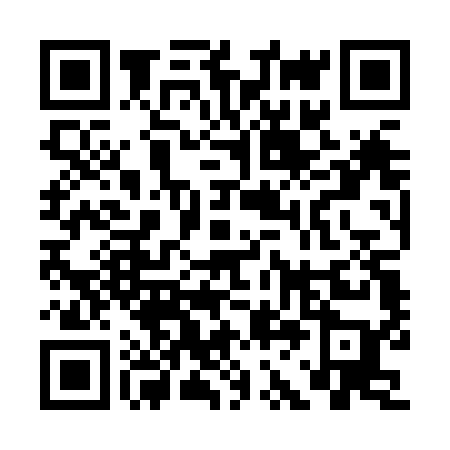 Ramadan times for Abdullah Shahid, PakistanMon 11 Mar 2024 - Wed 10 Apr 2024High Latitude Method: Angle Based RulePrayer Calculation Method: University of Islamic SciencesAsar Calculation Method: ShafiPrayer times provided by https://www.salahtimes.comDateDayFajrSuhurSunriseDhuhrAsrIftarMaghribIsha11Mon5:155:156:3312:293:526:256:257:4412Tue5:135:136:3212:293:536:266:267:4413Wed5:125:126:3112:283:536:266:267:4514Thu5:115:116:3012:283:536:276:277:4615Fri5:105:106:2812:283:536:276:277:4616Sat5:095:096:2712:273:536:286:287:4717Sun5:075:076:2612:273:536:296:297:4718Mon5:065:066:2512:273:536:296:297:4819Tue5:055:056:2412:273:536:306:307:4920Wed5:045:046:2312:263:536:306:307:4921Thu5:035:036:2112:263:546:316:317:5022Fri5:015:016:2012:263:546:326:327:5123Sat5:005:006:1912:253:546:326:327:5124Sun4:594:596:1812:253:546:336:337:5225Mon4:584:586:1712:253:546:336:337:5326Tue4:564:566:1612:243:546:346:347:5327Wed4:554:556:1412:243:546:346:347:5428Thu4:544:546:1312:243:546:356:357:5529Fri4:534:536:1212:243:546:366:367:5530Sat4:514:516:1112:233:546:366:367:5631Sun4:504:506:1012:233:546:376:377:571Mon4:494:496:0912:233:546:376:377:572Tue4:474:476:0712:223:546:386:387:583Wed4:464:466:0612:223:546:386:387:594Thu4:454:456:0512:223:546:396:397:595Fri4:444:446:0412:223:536:396:398:006Sat4:424:426:0312:213:536:406:408:017Sun4:414:416:0212:213:536:416:418:018Mon4:404:406:0112:213:536:416:418:029Tue4:384:386:0012:203:536:426:428:0310Wed4:374:375:5812:203:536:426:428:04